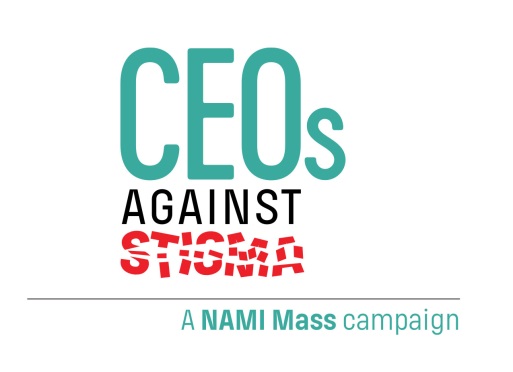 1. 	Personal Leadership - Educate yourself and other top	executives in understanding mental illness and best practices	in the workplace. Start by sending a memo to all employees	stressing the importance of stamping out stigma.	I will act as an Ambassador for CEOs Against Stigma by seeking to 	enlist fellow CEOs whom I believe share my commitment to a stigma-	free workplace.2. 	In Our Own Voice - Bring NAMI's  “In Our Own Voice" (lOOV)	presentations into the workplace to further understanding and	empathy about mental illness. IOOV has been documented as	one of the most effective anti-stigma programs in America.*3. 	Stigma-Free Workplace - Work with NAMI to promote	productivity by encouraging open dialogue among employees	about mental illness. Start by distributing and posting NAMI	Mass. materials for employees and managers.4.	Helpful Health Benefits - Examine employee health and	welfare benefits to ensure availability of effective benefits for	mental illness and addiction.5. 	EAP - Strongly consider an Employee Assistance Program	(EAP), and if you have one, make sure it is welcoming to all	with mental health issues and effective in providing assistance	to them.6. 	Public Awareness - Participate with NAMI Mass., through	linked websites and media awareness, in educating the public	about how to move beyond stigma.	*Patrick W. Corrigan, Jenessa R. Shapiro, "Measuring the impact of programs that challenge the public stigma	of mental illness" Clinical Psychology Review 30 (2010) 907-922; Patrick W. Corrigan et al. "Changing	stigmatizing perceptions and recollections about mental illness: the effects of  NAMl's “In Our Own Voice"	Community Mental Health Journal, 46(2010), 517-522.09/15The National Alliance on Mental Illness of MassachusettsThe Schrafft's Center • 529 Main Street · Suite 1M17 • Boston, MA 02129-1125                                                     P:  617.580.8541  F: 617.580.8673  Toll free:  800.370.9085  E-mail:  info@namimass.org  W:  www.namimass.org